Ansökan till årets förening i Svenska Danssportförbundet (DSF) – 2023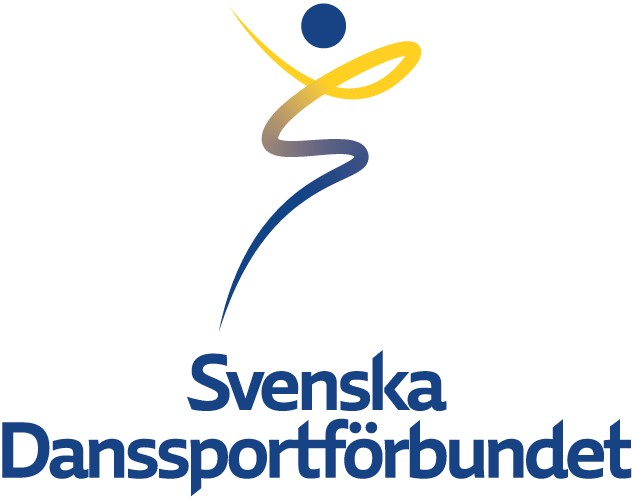 Allmänna kriterier för årets förening:Föreningen arbetar aktivt med DSF:s styrdokument (se förbundets hemsida)Specifika kriterier för årets förening 2023:Föreningen har en inkluderande föreningskultur och arbetar aktivt för att utveckla föreningenFöreningen har uppnått konkreta resultat utifrån föreningens verksamhetsplanFöreningen är innovativ och en förebild för andra föreningarAnsökan skall vara föreningens SDF tillhanda senast 15 oktober 2023 tillsammans med föreningens verksamhetsplan för 2023 som bilaga och eventuella andra dokument man vill bifoga för att styrka sin motivering.Föreningens namn:SDF (distrikt) föreningen tillhör:Namn och kontaktuppgifter (telefonnummer och e-post) samt eventuell styrelsefunktion på den som skickar in ansökan:Beskriv med text hur föreningen uppfyller de olika kriterierna för att bli årets förening: